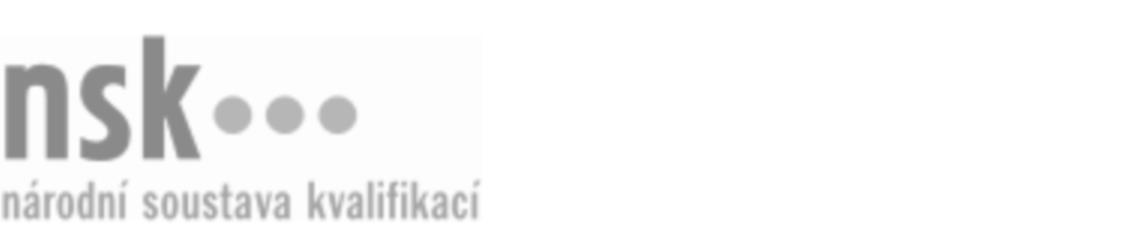 Kvalifikační standardKvalifikační standardKvalifikační standardKvalifikační standardKvalifikační standardKvalifikační standardKvalifikační standardKvalifikační standardUmělecký štukatér / umělecká štukatérka (kód: 82-011-H) Umělecký štukatér / umělecká štukatérka (kód: 82-011-H) Umělecký štukatér / umělecká štukatérka (kód: 82-011-H) Umělecký štukatér / umělecká štukatérka (kód: 82-011-H) Umělecký štukatér / umělecká štukatérka (kód: 82-011-H) Umělecký štukatér / umělecká štukatérka (kód: 82-011-H) Umělecký štukatér / umělecká štukatérka (kód: 82-011-H) Autorizující orgán:Ministerstvo průmyslu a obchoduMinisterstvo průmyslu a obchoduMinisterstvo průmyslu a obchoduMinisterstvo průmyslu a obchoduMinisterstvo průmyslu a obchoduMinisterstvo průmyslu a obchoduMinisterstvo průmyslu a obchoduMinisterstvo průmyslu a obchoduMinisterstvo průmyslu a obchoduMinisterstvo průmyslu a obchoduMinisterstvo průmyslu a obchoduMinisterstvo průmyslu a obchoduSkupina oborů:Umění a užité umění (kód: 82)Umění a užité umění (kód: 82)Umění a užité umění (kód: 82)Umění a užité umění (kód: 82)Umění a užité umění (kód: 82)Umění a užité umění (kód: 82)Týká se povolání:Umělecký štukatérUmělecký štukatérUmělecký štukatérUmělecký štukatérUmělecký štukatérUmělecký štukatérUmělecký štukatérUmělecký štukatérUmělecký štukatérUmělecký štukatérUmělecký štukatérUmělecký štukatérKvalifikační úroveň NSK - EQF:333333Odborná způsobilostOdborná způsobilostOdborná způsobilostOdborná způsobilostOdborná způsobilostOdborná způsobilostOdborná způsobilostNázevNázevNázevNázevNázevÚroveňÚroveňPříprava surovin a materiálů pro štukatérské prácePříprava surovin a materiálů pro štukatérské prácePříprava surovin a materiálů pro štukatérské prácePříprava surovin a materiálů pro štukatérské prácePříprava surovin a materiálů pro štukatérské práce33Zhotovování forem pro štukatérskou práciZhotovování forem pro štukatérskou práciZhotovování forem pro štukatérskou práciZhotovování forem pro štukatérskou práciZhotovování forem pro štukatérskou práci33Sesazení a modelace štukových slohových prvků a modelů z tažených sádrových profilů do lukoprénových foremSesazení a modelace štukových slohových prvků a modelů z tažených sádrových profilů do lukoprénových foremSesazení a modelace štukových slohových prvků a modelů z tažených sádrových profilů do lukoprénových foremSesazení a modelace štukových slohových prvků a modelů z tažených sádrových profilů do lukoprénových foremSesazení a modelace štukových slohových prvků a modelů z tažených sádrových profilů do lukoprénových forem33Ruční modelování plastických prvků štukatérské výzdoby podle předlohy nebo výtvarného návrhuRuční modelování plastických prvků štukatérské výzdoby podle předlohy nebo výtvarného návrhuRuční modelování plastických prvků štukatérské výzdoby podle předlohy nebo výtvarného návrhuRuční modelování plastických prvků štukatérské výzdoby podle předlohy nebo výtvarného návrhuRuční modelování plastických prvků štukatérské výzdoby podle předlohy nebo výtvarného návrhu33Opravy štukatérské výzdoby v interiéru a exteriéru budovOpravy štukatérské výzdoby v interiéru a exteriéru budovOpravy štukatérské výzdoby v interiéru a exteriéru budovOpravy štukatérské výzdoby v interiéru a exteriéru budovOpravy štukatérské výzdoby v interiéru a exteriéru budov33Zhotovování štukových, sgrafitových a jiných dekoračních omítekZhotovování štukových, sgrafitových a jiných dekoračních omítekZhotovování štukových, sgrafitových a jiných dekoračních omítekZhotovování štukových, sgrafitových a jiných dekoračních omítekZhotovování štukových, sgrafitových a jiných dekoračních omítek33Volba vhodného druhu formy pro vytvoření modelu balustrádní kuželkyVolba vhodného druhu formy pro vytvoření modelu balustrádní kuželkyVolba vhodného druhu formy pro vytvoření modelu balustrádní kuželkyVolba vhodného druhu formy pro vytvoření modelu balustrádní kuželkyVolba vhodného druhu formy pro vytvoření modelu balustrádní kuželky33Umělecký štukatér / umělecká štukatérka,  29.03.2024 15:45:18Umělecký štukatér / umělecká štukatérka,  29.03.2024 15:45:18Umělecký štukatér / umělecká štukatérka,  29.03.2024 15:45:18Umělecký štukatér / umělecká štukatérka,  29.03.2024 15:45:18Strana 1 z 2Strana 1 z 2Kvalifikační standardKvalifikační standardKvalifikační standardKvalifikační standardKvalifikační standardKvalifikační standardKvalifikační standardKvalifikační standardPlatnost standarduPlatnost standarduPlatnost standarduPlatnost standarduPlatnost standarduPlatnost standarduPlatnost standarduStandard je platný od: 21.10.2022Standard je platný od: 21.10.2022Standard je platný od: 21.10.2022Standard je platný od: 21.10.2022Standard je platný od: 21.10.2022Standard je platný od: 21.10.2022Standard je platný od: 21.10.2022Umělecký štukatér / umělecká štukatérka,  29.03.2024 15:45:18Umělecký štukatér / umělecká štukatérka,  29.03.2024 15:45:18Umělecký štukatér / umělecká štukatérka,  29.03.2024 15:45:18Umělecký štukatér / umělecká štukatérka,  29.03.2024 15:45:18Strana 2 z 2Strana 2 z 2